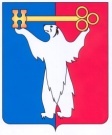 ___________2022                                                                                               № _______ О внесении изменений в решение Норильского городского Совета депутатов 
от 29.09.2009 № 21-510 «Об утверждении Положения о порядке предоставления в аренду движимого имущества, находящегося в собственности муниципального образования город Норильск»В соответствии с Федеральным законом от 06.10.2003 № 131-ФЗ «Об общих принципах организации местного самоуправления в Российской Федерации», статьей 28 Устава городского округа город Норильск Городской Совет, РЕШИЛ:Внести в Положение о порядке предоставления в аренду движимого имущества, находящегося в собственности муниципального образования город Норильск, утвержденное решением Городского Совета от 29.09.2009 № 21-510 (далее - Положение), следующие изменения:Абзац третий пункта 2.8 Положения изложить в следующей редакции:«- на основании правового акта Администрации города Норильска, издаваемого Главой города Норильска или иным уполномоченным им лицом, в остальных случаях, предусмотренных пунктом 2.5 настоящего Положения.».В пункте 5.6 Положения:1.2.1. В абзаце первом слова «при положительном решении Комиссии» исключить.1.2.2. Дополнить новым абзацем четвертым следующего содержания:«Подготовка проекта и направление распоряжений, указанных в настоящем пункте, осуществляется Управлением имущества после поступления в Управление имущества протокола заседания Комиссии.».2. Контроль исполнения настоящего решения возложить на председателя постоянной комиссии Городского Совета по бюджету и собственности Цюпко В.В.3. Настоящее решение вступает в силу через десять дней со дня опубликования в газете «Заполярная правда».РОССИЙСКАЯ ФЕДЕРАЦИЯКРАСНОЯРСКИЙ КРАЙНОРИЛЬСКИЙ ГОРОДСКОЙ СОВЕТ ДЕПУТАТОВР Е Ш Е Н И ЕПредседатель Городского Совета                                А.А. Пестряков                             Глава города Норильска               Д.В. Карасев